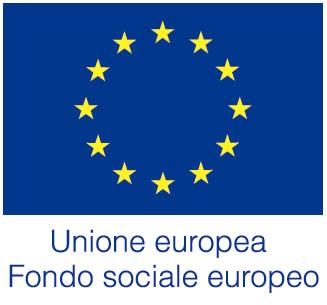 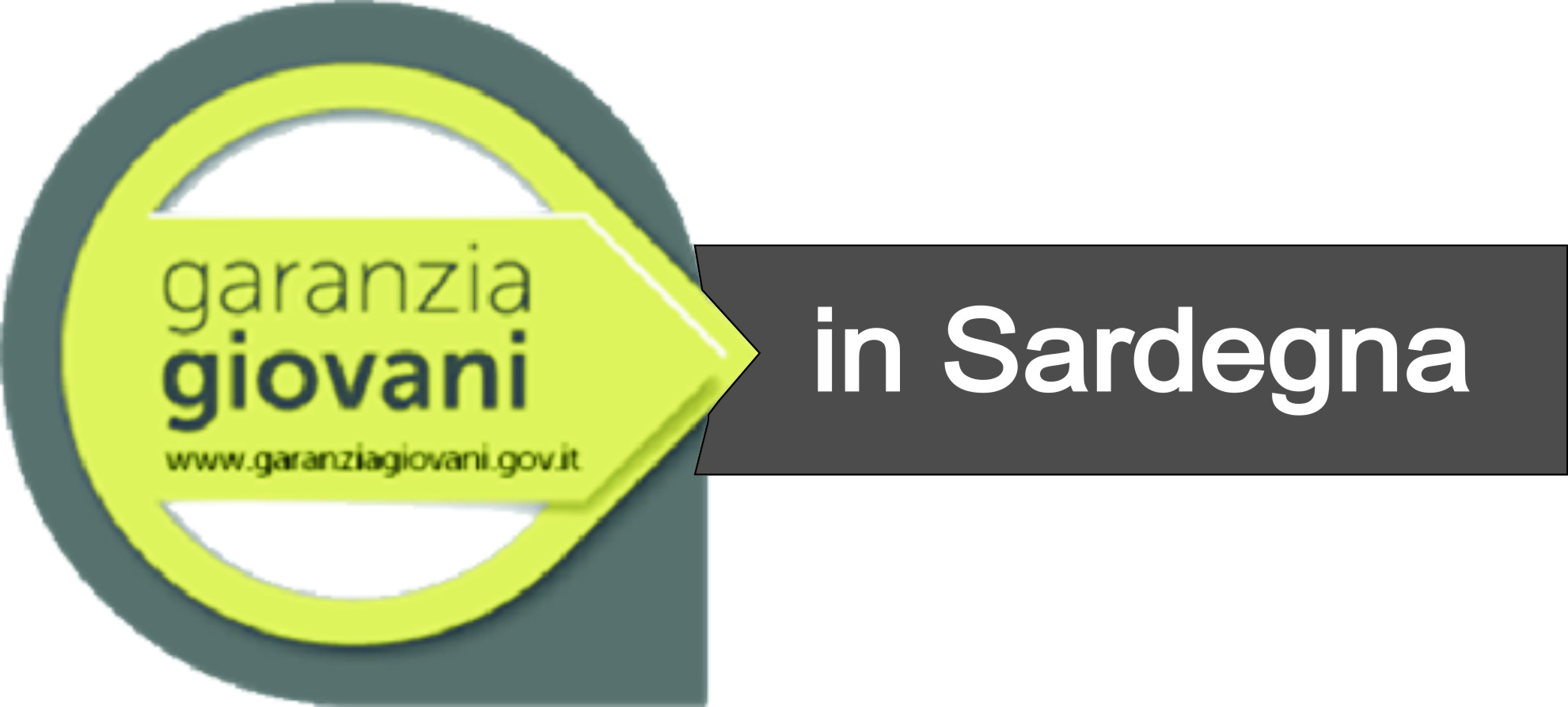 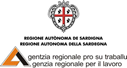 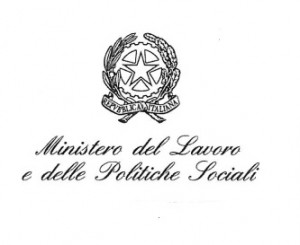 AVVISO PUBBLICO PER L'ATTUAZIONE DEGLI INTERVENTI DI CUI ALLA SCHEDA 5B TIROCINI IN MOBILITA’ GEOGRAFICA TRANSNAZIONALERICHIESTA DI EROGAZIONE DEL RIMBORSO DEL SERVIZIO -  PAGAMENTO INTERMEDIOAUTOCERTIFICAZIONE (art.46 D.P.R. 28 dicembre 2000, n.445)All’Agenzia regionale per il lavoroIl/la sottoscritto/a, ___________________________________________________________________ nato/a a _________________________________(Prov._______) il_____________________________Codice Fiscale _________________________________ in qualità di:□ legale rappresentante□ altro soggetto munito di potere di rappresentanza dell'Ente / Organizzazione) ___________________________ con sede legale in______________________(Prov._______)   Via_________________________________ n.____Cap____________CodiceFiscale/PartitaIVA____________________________________________ Telefono_________________ Email__________________________________, autorizzato alla attuazione della Misura 5b con  provvedimento n. prot.___________del __________________, in riferimento al progetto di tirocinio ammesso al finanziamento con la nota di concessione n. prot.___________del __________________, da svolgersi presso l’organismo ospitante_____________________, nella sede di ____________________________________soggetto capofila dell’ ATI/ATS ________________________________(compilare se pertinente)Consapevole delle sanzioni penali previste dagli artt. 75 e 76 del D.P.R. 445/2000 e ss.mm.ii., per le ipotesi di formazione di atti e dichiarazioni mendaci ivi indicate, ai sensi degli artt. 46 e 47 del D.P.R. n. 445/2000, sotto la propria responsabilità DICHIARAChe, al momento della presentazione della presente richiesta, è stato realizzato almeno il 50% delle giornate di tirocinio previste, che ha preso avvio in data__________, e la cui conclusione è prevista in data_____________.Che il tirocinante (cognome)__________________(nome)________________CF____________________________ ha svolto almeno il 70% delle ore previste dal progetto di tirocinio per il periodo considerato.CHIEDEche, sia avviata la procedura di liquidazione della prima tranche spettante per le attività realizzate a valere sulla Misura di cui alla Scheda 5b del PAR  Garanzia Giovani Sardegna “Tirocini extracurriculari in mobilità transnazionale”, calcolato in €________ come da tabella di seguito riportata:ALLEGA- fotocopia del documento di identità, fronte e retro, in corso di validità del sottoscrittore della presente dichiarazione;- nel caso in cui la richiesta sia sottoscritta da un procuratore del legale rappresentante, fotocopia del documento di identità, fronte e retro, in corso di validità del sottoscrittore della presente dichiarazione, procura (in originale o copia conforme), in corso di validità;-  copia del documento di costituzione dell’ATI/ATSLuogo e data ___________________  Firma leggibile del dichiaranteNOME E COGNOME DELTIROCINANTEPROFILAZIONE DEL GIOVANE(BASSA-MEDIA-ALTA-MOLTO ALTA)DURATA PREVISTA DEL TIROCINIO (N. GIORNATE)N. GIORNATE EFFETTIVE REALIZZATEREMUNERAZIONE A RISULTATO€SOMMA RICHIESTA€(50% DEL TOT)